О внесении изменений в постановление администрации Арсеньевского городского округа от 25 марта 2019 года № 196-па «Об утверждении схемы размещения нестационарных торговых объектов на территории Арсеньевского городского округа»В целях приведения нормативных правовых актов Арсеньевского городского округа в соответствие с действующим законодательством, на основании приказа департамента лицензирования и торговли Приморского края от 15 декабря 2015года            № 114 «Об утверждении порядка разработки и утверждения органами местного самоуправления Приморского края схем размещения нестационарных торговых объектов», руководствуясь Федеральным законом от 06 октября 2003 года № 131-ФЗ «Об общих принципах организации местного самоуправления в Российской Федерации», Уставом Арсеньевского городского округа, администрация Арсеньевского городского округаПОСТАНОВЛЯЕТ:1. Внести в Схему размещения нестационарных торговых объектов на территории Арсеньевского городского округа (далее – Схема), утвержденную постановлением администрации Арсеньевского городского округа от 25 марта 2019 года № 196-па (в  редакции постановления администрации городского округа от 14 июня 2019 года № 410-па) изменение, изложив Схему в редакции приложения к настоящему постановлению.              2. Управлению экономики и инвестиций администрации городского округа (Конечных) в пятидневный срок со дня утверждения направить Схему размещения нестационарных торговых объектов на территории Арсеньевского городского округа в Департамент лицензирования и торговли Приморского края для размещения на официальном сайте Администрации Приморского края в информационно-телекоммуникационной сети Интернет.3.  Организационному управлению администрации Арсеньевского городского округа обеспечить опубликование в средствах массовой информации и размещение на официальном сайте администрации Арсеньевского городского округа настоящего постановления.5. Контроль за исполнением настоящего постановления возложить на замести-теля главы администрации Арсеньевского городского округа С.Л.Черных.Врио Главы городского округа                                                                        В.С.Пивень                                                                                                                                                                                                                                                                                                          Приложение                                                                                                                                                                    к постановлению администрации                                                                                                                                                                   Арсеньевского городского округа                                                                                                                                                                         от 15.08.2019 г.  № 600-паСхемаразмещения нестационарных объектов торговли на территории Арсеньевского городского округа                                                                                 __________________________________________________________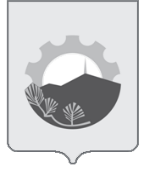 АДМИНИСТРАЦИЯ АРСЕНЬЕВСКОГО ГОРОДСКОГО ОКРУГА П О С Т А Н О В Л Е Н И Е15 августа 2019 г.г.Арсеньев№600-па№п/пМесто размещения нестационарноготорговогообъекта (далее - НТО)(адресные
ориентиры)Вид
НТОПериоды размещения НТО(для сезонного (временного) размещенияСпециализация
НТОПло-щадь
НТО(кв.м)Пло-щадь земель-ного участка для размещения
НТО(кв.м)Информа-ция о свобод-ных и занятых местах размеще-ния НТО(в при-мечании)Сведения о хозяйствующих субъектах: наименование юридического лица и ИНН;Ф.И.О. индивидуальногопредпринимателяКоординаты характерных точек границ земельного участка, занятого НТОв местной системе координатМСК-2512345678910УЛИЦА ЖУКОВСКОГОУЛИЦА ЖУКОВСКОГОУЛИЦА ЖУКОВСКОГОУЛИЦА ЖУКОВСКОГОУЛИЦА ЖУКОВСКОГОУЛИЦА ЖУКОВСКОГОУЛИЦА ЖУКОВСКОГОУЛИЦА ЖУКОВСКОГОУЛИЦА ЖУКОВСКОГОУЛИЦА ЖУКОВСКОГОУЛИЦА ЖУКОВСКОГО  1.район торгового центра «Диалог»павильон«Весна»цветы живые и искусственные, сопутствую30,039,0занятоАгибалова Вера ВикторовнаИНН 250100359506474495,08  2264358,51  2.район остановки «Заводская» (четная сторона)киоскхлеб и х/б изделия     7,7     10,0свободно475339,01  2263151,81  3.район остановки «Центральный» (нечетная сторона)киоскхлеб и х/б изделия9,011,7занятоМиронов Вячеслав НиколаевичИНН 250100984203475194,39   2263395,30 4.исключенУЛИЦА ОКТЯБРЬСКАЯУЛИЦА ОКТЯБРЬСКАЯУЛИЦА ОКТЯБРЬСКАЯУЛИЦА ОКТЯБРЬСКАЯУЛИЦА ОКТЯБРЬСКАЯУЛИЦА ОКТЯБРЬСКАЯУЛИЦА ОКТЯБРЬСКАЯУЛИЦА ОКТЯБРЬСКАЯУЛИЦА ОКТЯБРЬСКАЯУЛИЦА ОКТЯБРЬСКАЯУЛИЦА ОКТЯБРЬСКАЯ5.район жилого дома № 18киоскхлеб и х/б изделия11,514,95занятоАО «Арсеньевский хлебокомбинат»ИНН 2501006381475655,09   2263261,62   6.район жилого дома № 18/1киоскхлеб и х/б изделия9,011,7занятоКурманов Александр ПетровичИНН 250100188593475742,30  2263276,067.район остановки «Детская поликли-ника» (нечет. стор)павильон«Мир новостей»газеты,журналы, открытки,печат-ная продукция9,011,7занятоХасанова Наталья ХарисовнаИНН 253402044057475841,54   2263274,208.район остановки «Детская поликли-ника» (четн. стор.)киоскхлеб и х/б изделия9,011,7занятоМиронов Вячеслав НиколаевичИНН 250100984203475841,54  2263279,119.район остановки «ДК «Аскольд»павильон«Продукты»продовольствен-ные товары    35,846,54занятоКаспирович Александр СергеевичИНН 250105345401476180,52   2263548,6210.район нежилого дома № 34павильон «Цветы» цветы, игрушкисопутствующие товары25,032,5занятоАгибалова Вера ВикторовнаИНН 250100359506476107,69   2263495,7711.район остановки «ГПТУ»(четная сторона)киоскхлеб и х/б изделия6,28,1занятоАО «Арсеньевский хлебокомбинат»ИНН 2501006381476438,56   2263721,7912.район остановки «ГПТУ» (нечетная сторона)киоскхлеб и х/б изделия9,011,7занятоМиронов Вячеслав НиколаевичИНН 250100984203476531,39   2263753,0713.район жилого дома № 82павильон«Алькор плюс»продовольствен-ные товары81,4105,82                                          занятоКараев Зият Аллахьяр оглыИНН 250100786321476795,54   2264220,2714.район жилого дома № 82павильонпродовольствен-ные товары34,044,2занятоКурманов Александр ПетровичИНН 250100188593476803,55   2264235,9315.район магазина «Торжок»киоскмясо, мясопро-дукты6,158,0занятоДемиденко Иван ПетровичИНН 250105785089476332,29   2263605,1216.район остановки «Русь» (нечетная сторона)киоскхлеб и х/б изделия6,78,7занятоАО «Арсеньевский хлебокомбинат»ИНН 2501006381476843,88   2264257,8517.в районе нежилого дома № 20а «Торговый центр» киоскхлеб и х/б изделия6,07,8занятоМиронов Вячеслав НиколаевичИНН 250100984203475589,56   2263352,5418.в районе нежилого дома № 20а «Торговый центр» киоскмясо9,011,7занятоМажуга Лариса АндреевнаИНН 250105850796475637,35   2263375,1519.район магазина «Торжок»торговая площадкас/х продукция15,015,0занятоООО «Торжок плюс»ИНН 250105850796476328,36   2263610,96УЛИЦА ЛЕНИНСКАЯУЛИЦА ЛЕНИНСКАЯУЛИЦА ЛЕНИНСКАЯУЛИЦА ЛЕНИНСКАЯУЛИЦА ЛЕНИНСКАЯУЛИЦА ЛЕНИНСКАЯУЛИЦА ЛЕНИНСКАЯУЛИЦА ЛЕНИНСКАЯУЛИЦА ЛЕНИНСКАЯУЛИЦА ЛЕНИНСКАЯУЛИЦА ЛЕНИНСКАЯ20.район жилого дома № 37павильон    30,0     39,021.район жилого дома № 25павильон «Продукты»продовольствен-ные товары60,078,0занятоООО «Центр»ИНН 2501012829475314,27   2263613,5522.район школы № 1киоскпродовольствен-ные товары19,4725,31занятоАО «Арсеньевский хлебокомбинат»ИНН 2501006381475360,10   2263449,57УЛИЦА КАЛИНИНСКАЯУЛИЦА КАЛИНИНСКАЯУЛИЦА КАЛИНИНСКАЯУЛИЦА КАЛИНИНСКАЯУЛИЦА КАЛИНИНСКАЯУЛИЦА КАЛИНИНСКАЯУЛИЦА КАЛИНИНСКАЯУЛИЦА КАЛИНИНСКАЯУЛИЦА КАЛИНИНСКАЯУЛИЦА КАЛИНИНСКАЯУЛИЦА КАЛИНИНСКАЯ23.район остановки «Мир» (нечетная сторона)павильон «Мир новостей» газеты,журналы, открытки, печат-ная продукция, галантерея12,015,6занятоХасанова Наталья ХарисовнаИНН 253402044057475408,89   2264047,8724.район остановки «Мир» (четная сторона)киоскхлеб и х/б изделия6,07,8занятоМиронов Вячеслав НиколаевичИНН 250100984203475417,36   2264073,6925.район остановки «Рассвет»(четная сторона)киоскхлеб и х/б изделия6,07,8занятоМиронов Вячеслав НиколаевичИНН 250100984203475041,44   2263812,42 (26)исключен27.район магазина «Каравай»торговая площадкас/х продукция20,020,0занятоЛевченко Мария ЮрьевнаИНН 250107155928475312,69   2264056,6028.район жилого дома № 4 Акиоскхлеб и х/б изде-лия, мучные кон-дитерские изде-лия, молоко и молочная продук-ция аресеньевско-го молочного комбината      9,0     11,7занятоКурманов Александр ПетровичИНН 250100188593474970,26   2263904,14УЛИЦА 25 ЛЕТ АРСЕНЬЕВУУЛИЦА 25 ЛЕТ АРСЕНЬЕВУУЛИЦА 25 ЛЕТ АРСЕНЬЕВУУЛИЦА 25 ЛЕТ АРСЕНЬЕВУУЛИЦА 25 ЛЕТ АРСЕНЬЕВУУЛИЦА 25 ЛЕТ АРСЕНЬЕВУУЛИЦА 25 ЛЕТ АРСЕНЬЕВУУЛИЦА 25 ЛЕТ АРСЕНЬЕВУУЛИЦА 25 ЛЕТ АРСЕНЬЕВУУЛИЦА 25 ЛЕТ АРСЕНЬЕВУУЛИЦА 25 ЛЕТ АРСЕНЬЕВУ29.район жилого дома № 31павильонпродовольствен-ные товары25,032,5занятоБатова Светлана Владимировна ИНН 250100072790474697,68  2265019,64УЛИЦА ЛОМОНОСОВАУЛИЦА ЛОМОНОСОВАУЛИЦА ЛОМОНОСОВАУЛИЦА ЛОМОНОСОВАУЛИЦА ЛОМОНОСОВАУЛИЦА ЛОМОНОСОВАУЛИЦА ЛОМОНОСОВАУЛИЦА ЛОМОНОСОВАУЛИЦА ЛОМОНОСОВАУЛИЦА ЛОМОНОСОВАУЛИЦА ЛОМОНОСОВАзанят30.район жилого дома № 5киоскхлеб и х/б изделия6,07,8занятоМиронов Вячеслав НиколаевичИНН 250100984203476193,32   2263359,0631.район остановки «Обувной»киоскхлеб и х/б изделия9,011,7занятоМиронов Вячеслав НиколаевичИНН 250100984203476140,16   2263484,9432.район остановки «Садовая» (четная сторона)киоскхлеб и х/б изделия6,07,8занятоМиронов Вячеслав НиколаевичИНН 250100984203475297,07   2264439,1333.район остановки «Садовая» (четная сторона)павильоновощи, фрукты9,011,7свободно475286,65   2264456,9034.район жилого дома № 44павильон(«Продук-ты»)продовольствен-ные товары61,179,43занятоТарасенко Ирина ВалерьевнаИНН 250100113887475347,52   2264350,1635.район магазина «В-Лазер»торговая площадкас/х продукция12,012,0свободно475073,99   2264747,99УЛИЦА ОСТРОВСКОГОУЛИЦА ОСТРОВСКОГОУЛИЦА ОСТРОВСКОГОУЛИЦА ОСТРОВСКОГОУЛИЦА ОСТРОВСКОГОУЛИЦА ОСТРОВСКОГОУЛИЦА ОСТРОВСКОГОУЛИЦА ОСТРОВСКОГОУЛИЦА ОСТРОВСКОГОУЛИЦА ОСТРОВСКОГОУЛИЦА ОСТРОВСКОГО36.район остановки «Гор. больница» (четная сторона)киоскхлеб и х/б изделия7,710,0занятоАО «Арсеньевский хлебокомбинат»ИНН 2501006381475111,16   2264663,2237.район остановки «Гор. больница (нечетная сторона)киоскхлеб и х/б изделия9,011,7занятоМиронов Вячеслав НиколаевичИНН 250100984203475089,54   2264623,1638.район остановки «Супермаркет» (четная сторона)киоскхлеб и х/б изделия9,011,7занятоМиронов Вячеслав НиколаевичИНН 250100984203474757,23   2264418,8239.район остановки «Супермаркет» (нечетная сторона)киоскхлеб и х/б изделия5,67,3занятоМиронов Вячеслав НиколаевичИНН 250100984203474742,41   2264383,1140.район жилого дома № 8киоскхлеб и х/б изделия9,09,0занятоКурманов Александр ПетровичИНН 250100188593474533,03   2264484,5641.район жилогодома № 11киосклотерейные билеты3,03,0занятоООО «Лото ДВ»ИНН 25400118113474915,44   2264388,2042.район жилого дома № 11киоскхлеб и х/б изделия9,09,0занятоКурманов Александр ПетровичИНН 250100188593474918,30   2264384,3843.район нежилого здания № 2/1торговая площадка (5 павиль-онов по 17 кв.м и 1 – 7 кв.м)продовольствен-ные товары97,0126,1занятоООО «Метиз-К»ИНН 2501011670474686,64     2264450,95474665,03     2264423,29  44.район нежилого здания № 2/1торговая площадка(7 павиль-онов по 12 кв.м и 6 - по 24 кв.м)продовольствен-ные и непродовольст-венные товары228,0296,4занятоООО «Метиз-К»ИНН 2501011670474637,43   2264415.69474600,16   2264388,7745.район жилого дома № 4торговая площадкапродовольствен-ные товары   729,0729,0занятоООО «Метиз-К»ИНН 2501011670474646,78   2264446,01 46.исключен47.исключенУЛИЦА СТАХАНОВСКАЯУЛИЦА СТАХАНОВСКАЯУЛИЦА СТАХАНОВСКАЯУЛИЦА СТАХАНОВСКАЯУЛИЦА СТАХАНОВСКАЯУЛИЦА СТАХАНОВСКАЯУЛИЦА СТАХАНОВСКАЯУЛИЦА СТАХАНОВСКАЯУЛИЦА СТАХАНОВСКАЯУЛИЦА СТАХАНОВСКАЯУЛИЦА СТАХАНОВСКАЯзанят48.район автозаправкипавильон «Халаза»автотовары, продовольствен-ные товары30,045,0занятоЗинченко Алек-сандр ВасильевичИНН 250100228486472268,62   2264269,3749.80 м от перекрест-ка ул.9 Мая игострассапавильонпродовольствен-ные товары80,0104,0занятоГаврилова Лидия МихайловнаИНН 250107231456474108,10  2265915,10УЛИЦА САЗЫКИНАУЛИЦА САЗЫКИНАУЛИЦА САЗЫКИНАУЛИЦА САЗЫКИНАУЛИЦА САЗЫКИНАУЛИЦА САЗЫКИНАУЛИЦА САЗЫКИНАУЛИЦА САЗЫКИНАУЛИЦА САЗЫКИНАУЛИЦА САЗЫКИНАУЛИЦА САЗЫКИНАзанят50.район жилогодома № 4киоскхлеб, хлебобулоч-ные изделия, кондитерские (мучные изделия) арсеньевских товаропроизводи-телей, молоко и молочная продук-ция арсеньевско-го молочного комбината22,5329,29занятоООО «Арсеньевский хлебокомбинат»ИНН 2501006381472077,94  2264136,76 51.район жилогодома № 4павильонпродовольствен-ные товары36,046,8занятоООО «Сакура»ИНН 2501018161472049,53   2264106,69  52.район остановки «Магазин»(нечетная сторона)киоскхлеб и х/б изделия10,013,0свободно472065,93   2264125,01 53.район остановки «Магазин»(нечетная сторона)киоскхлеб и х/б изделия, мучные кондитерские изделия, молоко и молочная продукция аресеньевского молочного комбината9,512,4занятоКурманов Александр ПетровичИНН 250100188593472068,92   2264115,11 54.район подстанцииторговая площадкас/х продукция12,012,0занятоКаменева Ольга АлександровнаИНН 250100127907472048,36   2264133,62УЛИЦА 9 МАЯУЛИЦА 9 МАЯУЛИЦА 9 МАЯУЛИЦА 9 МАЯУЛИЦА 9 МАЯУЛИЦА 9 МАЯУЛИЦА 9 МАЯУЛИЦА 9 МАЯУЛИЦА 9 МАЯУЛИЦА 9 МАЯУЛИЦА 9 МАЯзанят 55.в районе пересече-ния ул. 9 Мая - Калининскаяпавильонпродовольствен-ные товары73,895,9свободно476275,97   2264748,92 56.в районе пересече-ния ул. 9 Мая - Калининскаяпавильонпродовольствен-ные товары95,0123,5занятоООО «Птицефабрика Уссурийская»ИНН 2502027401476275,97   2264748,92ПЕРЕУЛОК ИРЬЯНОВАПЕРЕУЛОК ИРЬЯНОВАПЕРЕУЛОК ИРЬЯНОВАПЕРЕУЛОК ИРЬЯНОВАПЕРЕУЛОК ИРЬЯНОВАПЕРЕУЛОК ИРЬЯНОВАПЕРЕУЛОК ИРЬЯНОВАПЕРЕУЛОК ИРЬЯНОВАПЕРЕУЛОК ИРЬЯНОВАПЕРЕУЛОК ИРЬЯНОВАПЕРЕУЛОК ИРЬЯНОВА57.район жилогодома № 14киоскпродовольствен-ные товары6,07,8свободно474421,75   2263684,48УЛИЦА ВОКЗАЛЬНАЯУЛИЦА ВОКЗАЛЬНАЯУЛИЦА ВОКЗАЛЬНАЯУЛИЦА ВОКЗАЛЬНАЯУЛИЦА ВОКЗАЛЬНАЯУЛИЦА ВОКЗАЛЬНАЯУЛИЦА ВОКЗАЛЬНАЯУЛИЦА ВОКЗАЛЬНАЯУЛИЦА ВОКЗАЛЬНАЯУЛИЦА ВОКЗАЛЬНАЯУЛИЦА ВОКЗАЛЬНАЯ 58.привокзальная площадькиоскхлеб, хлебобулоч-ные изделия, кондитерские (мучные изделия) арсеньевских товаропроизводи-телей, молоко и молочная продук-ция арсеньевско-го молочного комбината    22,0        28,6занятоАО «Арсеньевский хлебокомбинат»ИНН 2501006381477171,86  2264239,55НЕСТАЦИОНАРНЫЕ ТОРГОВЫЕ ОБЪЕКТЫ СЕЗОННОГО ФУНКЦИОНИРОВАНИЯНЕСТАЦИОНАРНЫЕ ТОРГОВЫЕ ОБЪЕКТЫ СЕЗОННОГО ФУНКЦИОНИРОВАНИЯНЕСТАЦИОНАРНЫЕ ТОРГОВЫЕ ОБЪЕКТЫ СЕЗОННОГО ФУНКЦИОНИРОВАНИЯНЕСТАЦИОНАРНЫЕ ТОРГОВЫЕ ОБЪЕКТЫ СЕЗОННОГО ФУНКЦИОНИРОВАНИЯНЕСТАЦИОНАРНЫЕ ТОРГОВЫЕ ОБЪЕКТЫ СЕЗОННОГО ФУНКЦИОНИРОВАНИЯНЕСТАЦИОНАРНЫЕ ТОРГОВЫЕ ОБЪЕКТЫ СЕЗОННОГО ФУНКЦИОНИРОВАНИЯНЕСТАЦИОНАРНЫЕ ТОРГОВЫЕ ОБЪЕКТЫ СЕЗОННОГО ФУНКЦИОНИРОВАНИЯНЕСТАЦИОНАРНЫЕ ТОРГОВЫЕ ОБЪЕКТЫ СЕЗОННОГО ФУНКЦИОНИРОВАНИЯНЕСТАЦИОНАРНЫЕ ТОРГОВЫЕ ОБЪЕКТЫ СЕЗОННОГО ФУНКЦИОНИРОВАНИЯНЕСТАЦИОНАРНЫЕ ТОРГОВЫЕ ОБЪЕКТЫ СЕЗОННОГО ФУНКЦИОНИРОВАНИЯНЕСТАЦИОНАРНЫЕ ТОРГОВЫЕ ОБЪЕКТЫ СЕЗОННОГО ФУНКЦИОНИРОВАНИЯ  59.ул. Калининская, район магазина «Антошка»2 лоткаиюль-сентябрьбахчевые культуры,        овощи      4,0       10,4занято475030,07   2263813,73 60.ул. Октябрьская, район магазина «Амур»лотокиюль-сентябрьбахчевые культуры, овощи      4,0         5,2занято475513,36   2263100,8761.ул. Октябрьская, район жилого дома № 18/13 лоткаиюль-сентябрьбахчевые культуры, овощи      4,0       15,6свободно475749,88   2263253,80  62.ул. Октябрьская, район магазина  «Колосок»2 лоткаиюль-сентябрьбахчевые культуры, овощи      4,0       10,4свободно475904,84   2263364,11 63.ул. Октябрьская, район магазина «Копеечка»лотокиюль-сентябрьбахчевые культуры, овощи       4,0        5,2занято475769,04   2263277,36 64.ул. Октябрьская, район остановки «ДК «Аскольд» 2 лоткаиюль-сентябрьбахчевые культуры, овощи       4,0      10,41 местосвободно476172,07  2263540,23 65.ул. Октябрьская, район жилого дома № 822 лоткаиюль-сентябрьбахчевые культуры, овощи      4,0       10,4свободно476788,29   2264231,35 66.ул. Жуковского, район магазина «Центральный2 лоткаиюль-сентябрьбахчевые культуры, овощи      4,0       10,4занято475190,24   2263416,45 67.ул. Жуковского, район остановки «Китай-город»(четная сторона)лотокиюль-сентябрьбахчевые культуры,овощи      4,05,2свободно474476,92   2264381,31 68.ул. 25 лет Арсень-еву, район магазина «Жасмин»2 лоткаиюль-сентябрьбахчевые культуры, овощи      4,0    10,41 место свободно474366,23   2264913,13 69.ул. 25 лет Арсень-еву, район магазина «Источник»лотокиюль-сентябрьбахчевые культуры,овощи4,05,2свободно474740,48   2265206,44 70.ул. Стахановская, район павильона «Халаза»2 лоткаиюль-сентябрьбахчевые культуры, овощи       4,0    10,4свободно472266,18   2264261,45 71.ул. Ленинская,район дома 35лотокиюль-сентябрьбахчевые культуры, овощи       4,0      5,2свободно475432,20   2263699,36 72.ул. Островского, район остановки «Супермаркет»(нечетная сторона)автомаши-ны2 ед.июль-сентябрьбахчевые культуры, овощи     10,0    26,0занято474717,67   2264358,42 73.ул. Островского, район павильона «Мадера»автомаши-на1 ед.июль-сентябрьбахчевые культуры, овощи10,013,0занято474713,89   2264357,46 74.ул. Октябрьская, район магазина «Копеечка» квасная цистернамай-сентябрьквас6,07,8занято475755,55   2263256,95 75.ул. Октябрьская, район магазина «Мебель-град»квасная цистернамай-сентябрьквас6,07,8свободно475748,44   2263247,78 76.ул. Октябрьская, район остановки ДК «Аскольд»квасная цистернамай-сентябрьквас6,07,8свободно476169,58   2263537,06  77.ул. Ломоносова,70, район магазинаквасная цистернамай-сентябрьквас6,07,8занято475054,84   2264769,57 78.ул. Островского, район жилого дома № 4/1квасная цистернамай-сентябрьквас6,07,8занято474784,15   2264434,73 79.ул. Жуковского, район МБУ «ФСЦ «Восток»квасная цистернамай-сентябрьквас6,07,8свободно474643,86   2264116,68 80.ул. Калининская, район жилого дома № 2квасная цистернамай-сентябрьквас6,07,8занято474942,32  2263765,34 81.ул. Калининская, район Комсомольс-кой площадиквасная цистернамай-сентябрьквас6,07,8занято478476,31  2264071,00 82.ул. Островского, район жилого дома № 4/1 квасная цистернамай-сентябрьквас6,07,8занято474675,59   2264466,47 83.ул. Ломоносова, 26/1, р-он торгового цент- ра «Деловой центр»квасная цистернамай-сентябрьквас6,07,8свободно475760,38  2263763,0684.ул. Жуковского, 39/2, районмагазина «Эврика»квасная цистернамай-сентябрьквас6,07,8свободно474539,79  2264363,10 85.ул. Островского, район жилого дома № 1квасная цистернамай-сентябрьквас6,07,8свободно474615,48   2264281,49 86.ул. Ломоносова, 17 районмагазина «Забота»квасная цистернамай-сентябрьквас6,07,8свободно475461,45   2264262,74  87.ул. Жуковского, район остановки «Китай-город»(четная сторона)квасная цистернамай-сентябрьквас6,07,8занято474460,80   2264466,46 88.ул. Калининская, район жилого дома № 6лотокмай-сентябрьмороженое4,05,2свободно475035,70   2263821,56 89.ул. Жуковского, район МБУ «ФСЦ «Восток»лотокмай-сентябрьмороженое4,05,2занято474647,03  2264119,65 90.ул. Октябрьская, район магазина «Колосок»лотокмай-сентябрьмороженое4,05,2свободно475899,81  2263359,96  91.ул. Калининская, район жилого дома  № 18лотокмай-сентябрьмороженое4,05,2свободно475299,64   2264005,69 92.ул. Жуковского, район МБУ ФСЦ «Полет»лотокмай-сентябрьмороженое4,05,2свободно474987,63   2263548,75 93.ул. Октябрьская, 15, район магазина «Мебель град»лотокмай-сентябрьмороженое4,05,2свободно475779,56   2263235,81 94.ул. Ломоносова, 26/1, р-он торгового цент- ра «Деловой центр»лотокмай-сентябрьмороженое4,05,2занято475757,85   2263766,70 95.ул. Калининская, 1, территория, прилегающая к ДК «Прогресс»лотокмай-сентябрьмороженое4,05,2свободно474960,13  2263664,04 96.ул. Жуковского, район остановки «Китай-город»(четная сторона)лотокмай-сентябрьмороженое4,05,2занято474643,86  2264116,68 97.ул. Калининская, район, Комсомоль-ской площадилотокмай-сентябрьмороженое4,05,2занято475475,79   226407230  98.ул. Калининская, район, Комсомоль-ской площади2 лоткафевраль-мартдекабрь- январьигрушки, сувениры, возд. шары4,010,4свободно475556,38  2264039,50 99.ул. Калининская, район, Комсомоль-ской площади3 лоткадекабрьёлки4,015,6свободно475485,35  2264039,24 100.ул. Калининская, район, Комсомоль-ской площадиторговая площадкаиюнь-октябрьцветы5,05,0занято475469,28  2264073,82 101.ул. Ломоносова, территория приле-гающая к кинотеат-ру «Космос»палаткамай-сентябрьсладкая вата, вареная кукуру-за, сувениры, игрушки, гелие-вые шары, конд. изделия5,06,5занято475528,06  2264018,35102.ул. Ломоносова, территория приле-гающая к кинотеат-ру «Космос»2 лоткамай-сентябрьдекабрь- январьигрушки,воздуш-ные шары, суве-ниры, продукты питания4,05,2свободно475530,08  2264019,71 103.ул. Жуковского, территория парка «Восток»2 лоткамай-сентябрьигрушки, воздушные шары, сувениры5,06,5свободно474750,66     2263007,73 104.ул. Жуковского, территория парка «Восток»лотокмай-сентябрьпоп-корн, сахар-ная вата, продук-ты питания4,05,2свободно474776,17   2263863,68105.ул. Жуковского, территория парка «Восток»3 лоткамай-сентябрьпродовольствен-ные товары4,015,6свободно474809,98      263799,92106.район остановки «Супермаркет» (нечетная сторона)торговая площадкамай-сентябрьс/х продукция, закупаемая у населения100,0100,0занято474751,54   2264379,81107.район перек-рестка ул. Стахановская и ул. Лысенко(район остановки «Школьная»)торговая площадкасентябрь-декабрь  дрова40,0     40,0свободно--108.ул. Советская, район дома № 83 (напротив автомойки)торговая площадкаапрель-июньперегной40,0     40,0свободно--109.ул. Жуковского, в районе МБУ ФСЦ «Полет»палаткамай -сентябрьпрод. товары, поп-корн, напитки6,0     7,8свободно- 110.ул. Жуковского,парк «Восток»киоск «Попкорн»май -сентябрьпоп-корн, сах. вата6,0     7,8занятоСидельников А.П.ИНН 250100255507111.ул. Ленинская, район средней школы № 1торговая площадкапостояннос/х продукция12,0     12,0свободно- 112.ул. Калининская, район жилого дома № 4торговая площадкапостояннос/х продукция12,0     12,0свободно-113.ул. Калининская, прилегающая территория к ДК «Прогресс»палаткамай-сентябрьпоп-корн, сах. вата, напитки5,0    6,5занято114.исключен 115. ул. Октябрьская, в районе жилого дома № 82павильонпрод. товары 30,0     39,0свободно-            - 116.ул. Островского, в районе жилого дома № 4киоскхлеб и х/б изделия, продукция  собственного производства10,0     13,0занятоАО «Арсеньевский хлебокомбинат»ИНН 2501006381            -117.ул. Октябрьская,  в районе детской поликлиникипалаткаовощи, фрукты5    6,5занято-            - 118.ул. Островского, в районе жилого дома № 18киоскхлеб и х/б изделия 9,0     11,7занятоКурманов Александр ПетровичИНН 250100188593119ул. Островского, в районе жилого дома № 3киоскхлеб и х/б изделия 9,0     11,7занятоКурманов Александр ПетровичИНН 250100188593120ул.25 лет Арсеньеву, в районе жилого дома № 27киоскхлеб и х/б изделия 9,0     11,7занятоКурманов Александр ПетровичИНН 250100188593